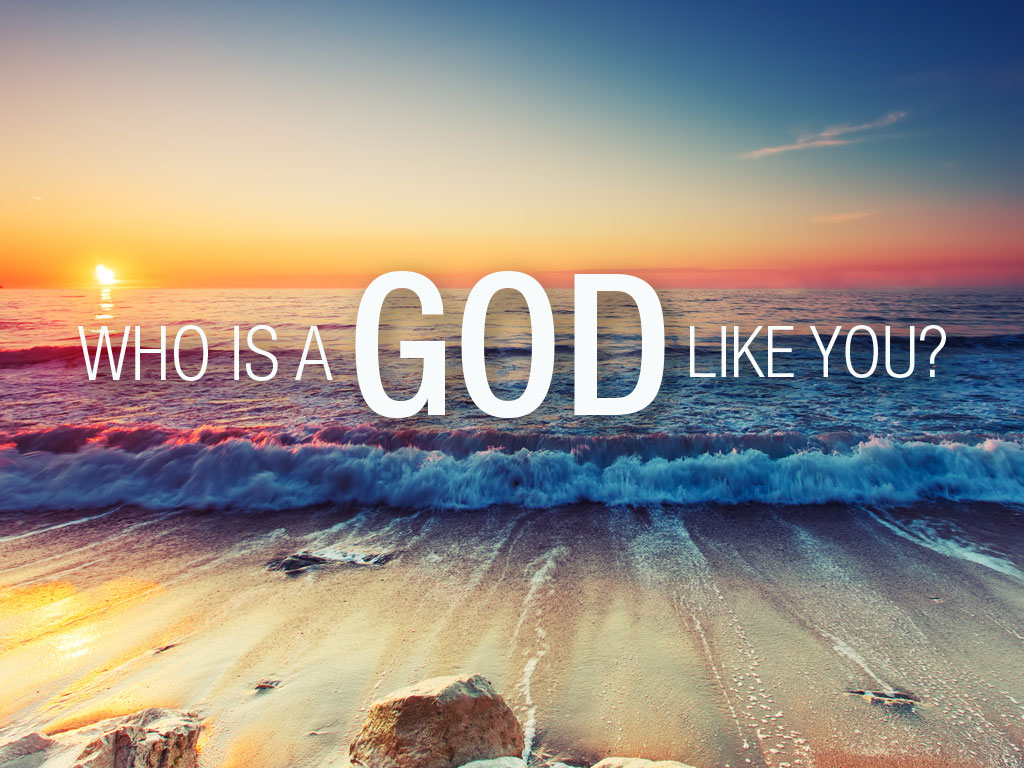 IntroductionIntroductionIn this passage God calls out our sinful greed, and directs us to see the riches Christ alone provides. The Text: Micah 2:1-13God will judge the money-loving, greedy, and materialistic sin of his people (vv. 1-5).A symptom of the idol of materialism and greed is a misappropriation of God’s grace (vv. 6-11)God will also save his people from their love of money and satisfy them in Christ (vv. 12-13).Some reflections and applications on God’s judgment against the idol of materialism and greed.Our modern Western culture needs to hear a text like Micah 2 and ask, “When is enough enough?” b) Let me be more specific: our church needs to hear the message     of judgment from Micah 2.c) Our most obvious response to the sinful desire for self-giving      materialism and consumption is the God-giving offering of our     wealth to God in response to our love of God.d) A further response to the sinful desire for self-giving     materialism and consumption is the development of neighbor-    giving habits and practices in response to our love of neighbor. ResponseListen, Hope Church, to God’s judgment against our materialism and greed!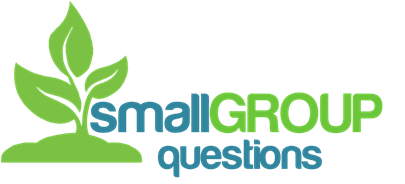 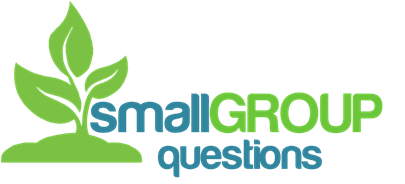 Starter Question: Is it good for Christians to make basic guidelines for things like sexual/violent movies, the use of alcohol, and “swear” words? Should there also, then, be basic guidelines for spending, possessions, amount of income spent on one’s own family, and giving to the Lord and to those in need?Read the text aloud and discuss together any significant observations or issues needing clarification.How does v. 1 explain not only the greedy calculations of people in positions of economic authority, but also the power to follow through on their self-interest?V. 2 explains that these wealthy/powerful/greedy people “covet” the resources of others. What makes people with enough or even a lot of resources to covet more?How do vv. 3-5 teach us about God’s hatred and response to selfish greed and materialism?V. 6 gives the response of the rich to Micah’s message of judgment. How can they think they are innocent before God? 